AMERICAN LEGION AUXILIARY, DEPARTMENT OF WASHINGTONRESOLUTION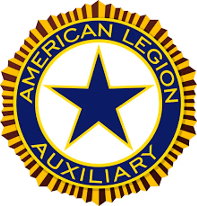 CHANGE TO DEPARTMENT		Indicate only one subject per resolutionPlace an “✔” in front of one document 							Subject of Resolution: ☐ Constitution				Article number and name: ☐ Bylaws					Section number: ☐ Standing Rules				Page Number:  WHEREASWHEREASWHEREASNOW THEREFORE BE IT RESOLVED THATAND BE IT FURTHER RESOLVED THATThis resolution was passed by majority vote of the members of  Unit No.  of , Washington at the regular meeting on . Signed by the Unit President  and one officer. Or This resolution is presented by the Department  Committee (list the Chair and two members). Or This resolution is presented by  and, both voting members of the Convention (signed by both). This is usually done on-site at Convention and is not the most efficient way to accomplish any desired change as it may result in a lack of the full attention of delegates. You do not have to use this form, but the information requested on this form must be supplied. Please type and send to Department by email: secretary@walegion-aux.org.  Desired deadline: on or before May 1st.